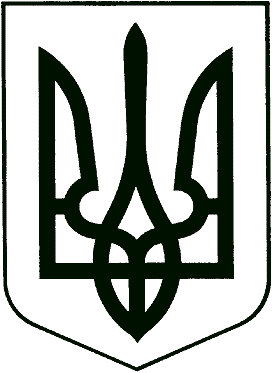 УКРАЇНАМіністерство освіти і науки УкраїниЧеркаської міської радиДепартамент освіти та гуманітарної політикиЧеркаська загальноосвітня школа І-ІІІ ступенів №25Черкаської міської ради Черкаської областівул. Нарбутівська 206, м. Черкаси, 18030, тел. 73-16-92е-mail: school25_ck@ukr.net Код ЄДРПОУ 25728145Шановні батьки!     Адміністрація школи дякує Вам за допомогу та підтримку у організації обладнання навчально-виховного процесу наших дітей та створення комфортних умов для їхнього перебування у школі.     Доводимо до Вашого відома, що за червень 2021 року отримано фінансування по загальному фонду із бюджету 2 319 407,49  грн.,  з яких витрачено згідно кошторису:на зарплату вчителям та обслуговуючого персоналу – 2 228 690,88  грн.;комунальні послуги – 11 399,87  грн.;інклюзія – 22 457,13  грн.;харчування дітей –51 991,61  грн.;придбали прилад приймально-контрольний «ЛУНЬ» (тривожна кнопка)  – 2 625,00 грн.;електро-лабараторні виміри заземлення – 2 243,00 грн.     Інформацію про усі фінансово-господарські розрахунки Ви можете отримати для ознайомлення у бухгалтерії школи або у заступника директора по господарській роботі. Всі розрахунки виконуються безготівково.Телефони:приймальні – 73-16-92;бухгалтерії – 73-16-92.Директор школи                                Ольга КОЧМАР